ՆԱԽԱԳԻԾ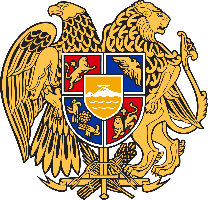 ՀԱՅԱՍՏԱՆԻ ՀԱՆՐԱՊԵՏՈՒԹՅԱՆ  ԿԱՌԱՎԱՐՈՒԹՅՈՒՆՈ  Ր  Ո  Շ  Ո Ւ  Մ«     » ___________ 2022 թվականի  N              - ՆՀԱՅԱՍՏԱՆԻ ՀԱՆՐԱՊԵՏՈՒԹՅԱՆ ԿԱՌԱՎԱՐՈՒԹՅԱՆ 2008 ԹՎԱԿԱՆԻ ԱՊՐԻԼԻ 4-Ի N 329-Ն ՈՐՈՇՄԱՆ ՄԵՋ ՓՈՓՈԽՈՒԹՅՈՒՆՆԵՐ ԵՎ ԼՐԱՑՈՒՄՆԵՐ ԿԱՏԱՐԵԼՈՒ ՄԱՍԻՆ------------------------------------------------------------------------------------------------------------Համաձայն «Նորմատիվ իրավական ակտերի մասին» օրենքի 33-րդ և 34-րդ հոդվածների՝ Հայաստանի Հանրապետության կառավարությունը   ո ր ո շ ու մ     է.Հայաստանի Հանրապետության կառավարության 2008 թվականի ապրիլի 4-ի «Այն պետությունների ցանկը հաստատելու մասին, որոնց քաղաքացիները Հայաստանի Հանրապետության մուտքի վիզա ստանալու համար կարող են դիմել միայն օտարերկրյա պետություններում Հայաստանի Հանրապետության դիվանագիտական ծառայության մարմիններ և հյուպատոսական հիմնարկներ և միայն հրավերի հիման վրա» N 329-Ն որոշման (այսուհետ՝ որոշում) մեջ կատարել հետևյալ փոփոխությունները և լրացումները՝Որոշման 1.1 կետը ուժը կորցրած ճանաչել. Որոշման 1.2 կետից հանել «Սույն որոշման 1-ին և 1.2-րդ կետերով սահմանված պետություններից ժամանող» բառերը և «չունեցող» բառից հետո՝ «հայ» բառը. 2-րդ կետն ուժը կորցրած ճանաչել։ Որոշման հավելված 1-ը շարադրել նոր խմբագրությամբ՝ համաձայն հավելվածի.Ց Ա Ն Կ ԱՅՆ ՊԵՏՈՒԹՅՈՒՆՆԵՐԻ, ՈՐՈՆՑ ՔԱՂԱՔԱՑԻՆԵՐԸ ԵՎ ՃԱՄՓՈՐԴԱԿԱՆ ՓԱՍՏԱԹՈՒՂԹ ՈՒՆԵՑՈՂ ԱՆՁԻՆՔ ՀԱՅԱՍՏԱՆԻ ՀԱՆՐԱՊԵՏՈՒԹՅԱՆ ՄՈՒՏՔԻ ՎԻԶԱ ԿԱՐՈՂ ԵՆ ՍՏԱՆԱԼ ՄԻԱՅՆ ՕՏԱՐԵՐԿՐՅԱ ՊԵՏՈՒԹՅՈՒՆՆԵՐՈՒՄ ՀԱՅԱՍՏԱՆԻ ՀԱՆՐԱՊԵՏՈՒԹՅԱՆ ԴԻՎԱՆԱԳԻՏԱԿԱՆ ՆԵՐԿԱՅԱՑՈՒՑՉՈՒԹՅՈՒՆՆԵՐՈՒՄ ԵՎ ՀՅՈՒՊԱՏՈՍԱԿԱՆ ՀԻՄՆԱՐԿՆԵՐՈՒՄ՝ ՄԻԱՅՆ ՀՐԱՎԵՐԻ ՀԻՄԱՆ ՎՐԱ«ՀավելվածՀՀ կառավարության 2008 թվականիապրիլի 4-ի N 329-Ն որոշմանԱֆղանստանԱնգոլաԲանգլադեշԲենինԲոտսվանաԲուրկինա ՖասոԲուրունդիԿաբո ՎերդեԿամերունԿենտրոնական Աֆրիկյան ՀանրապետությունՉադԿոմորյան ԿղզիներԿոնգոԿոտ Դ՛իվուարԿոնգոյի Դեմոկրատական ՀանրապետությունՋիբութիՀասարակածային ԳվինեաԷրիթրեաԷսվատինիԵթովպիաԳաբոնԳամբիաԳանաԳվինեաԳվինեա-ԲիսաուՔենիաԼեսոտոԼիբերիաԼիբիաՄադագասկարՄալավիՄալիՄավրիտանիաՄավրիկիոսՄոզամբիկՆամիբիաՆեպալՆիգերՆիգերիաՊակիստանՌուանդաՍան Տոմե և ՓրինսիփիՍենեգալՍեյշելյան կղզիներՍիերա ԼեոնեՍոմալիՀարավային ՍուդանՇրի ԼանկաՍուդանՍիրիայի Արաբական ՀանրապետությունՏոգոՈւգանդաՏանզանիայի Միացյալ ՀանրապետությունԵմենԶամբիաԶիմբաբվեՊաղեստին